Всероссийская олимпиада школьников - 2018г.задания школьного этапаИнформатика и ИКТ  10-11 классы№1Некоторый алгоритм из одной цепочки символов получает новую цепочку следующим образом. Сначала вычисляется длина исходной цепочки символов; если она нечётна, то удаляется первый символ цепочки, а если чётна, то в середину цепочки добавляется символ А. В полученной цепочке символов каждая буква заменяется буквой, следующей за ней в русском алфавите (А — на Б, Б — на В и т. д., а Я — на А). Получившаяся таким образом цепочка является результатом работы алгоритма. Например, если исходной была цепочка РУКА, то результатом работы алгоритма будет цепочка СФБЛБ, а если исходной была цепочка СОН, то результатом работы алгоритма будет цепочка ПО.Дана цепочка символов БРА. Какая цепочка символов получится, если к данной цепочке применить описанный алгоритм дважды (т. е. применить алгоритм к данной цепочке, а затем к результату вновь применить алгоритм)? Русский алфавит: АБВГДЕЁЖЗИЙКЛМНОПРСТУФХЦЧШЩЪЫЬЭЮЯ.Ответ: ТБВ№2Автомат получает на вход четырёхзначное десятичное число. По полученному числу строится новое десятичное число по следующим правилам.1. Вычисляются два числа — сумма первой и второй цифр и сумма третьей и четвёртой цифр заданного числа.2. Полученные два числа записываются друг за другом в порядке невозрастания (без разделителей).Пример. Исходное число: 2177. Поразрядные суммы: 3, 14. Результат: 143.Определите, сколько из приведённых ниже чисел могут получиться в результате работы автомата.1915 10 110 1516 1211 316 1519 116 1515В ответе запишите только количество чисел.№3У исполнителя Арифметик две команды, которым присвоены номера: 1. прибавь 2,2. умножь на 3.Первая из них увеличивает число на экране на 2, вторая утраивает его.Например, 21211 – это программаумножь на 3прибавь 2умножь на 3прибавь 2прибавь 2,  которая преобразует число 1 в число 19.Запишите порядок команд в программе преобразования числа 3 в число 69, содержащей не более 5 команд, указывая лишь номера команд. Если таких программ более одной, то запишите любую из них.№4Алгоритм вычисления значения функции F(n), где n — натуральное число, задан следующими соотношениями:F(1) = 1; F(2) = 1;F(n) = F(n - 2) * (n - 1), при n > 2.Чему равно значение функции F(8)? В ответе запишите только натуральное число.
№ 5Для кодирования букв О, Ч, Б, А, К решили использовать двоичное представление чисел 0, 1, 2, 3 и 4 соответственно (с сохранением одного незначащего нуля в случае одноразрядного представления). Закодируйте последовательность букв КАБАЧОК таким способом и результат запишите шестнадцатеричным кодом.№6Запишите число, которое будет напечатано в результате выполнения программы. Для Вашего удобства программа представлена на двух языках программирования.№7Исполнитель Чертёжник перемещается на координатной плоскости, оставляя след в виде линии. Чертёжник может выполнять команду сместиться на (a, b), где a, b – целые числа. Эта команда перемещает Чертёжника из точки с координатами (x, y) в точку с координатами (x + a, y + b). Например, если Чертёжник находится в точке с координатами (4, 2), то команда сместиться на (2, −3) переместит Чертёжника в точку (6, −1). ЦиклПОВТОРИ число РАЗпоследовательность командКОНЕЦ ПОВТОРИозначает, что последовательность команд будет выполнена указанное число раз (число должно быть натуральным). Чертёжнику был дан для исполнения следующий алгоритм (количество повторений и смещения в первой из повторяемых команд неизвестны): НАЧАЛОсместиться на (–1, 2)ПОВТОРИ … РАЗсместиться на (…, …)сместиться на (–1, –2)КОНЕЦ ПОВТОРИсместиться на (–24, –12)КОНЕЦПосле выполнения этого алгоритма Чертёжник возвращается в исходную точку. Какое наибольшее число повторений могло быть указано в конструкции «ПОВТОРИ … РАЗ»?№8Исполнитель Май16 преобразует число на экране. У исполнителя есть три команды, которым присвоены номера: 1. Прибавить 12. Умножить на 23. Умножить на 3 Первая команда увеличивает число на экране на 1, вторая умножает его на 2, третья – умножает на 3.Программа для исполнителя Май16 — это последовательность команд. Сколько существует программ, для которых при исходном числе 2 результатом является число 28 и при этом траектория вычислений содержит число 12 и не содержит числа 22?Траектория вычислений программы — это последовательность результатов выполнения всех команд программы. Например, для программы 121 при исходном числе 7 траектория будет состоять из чисел 8, 16, 17.№9Автомат получает на вход трёхзначное число. По этому числу строится новое число по следующим правилам.1. Складываются первая и вторая, а также вторая и третья цифры исходного числа.2. Полученные два числа записываются друг за другом в порядке возрастания (без разделителей).Пример. Исходное число: 348. Суммы: 3+4 = 7; 4+8 = 12. Результат: 712.Укажите наименьшее число, в результате обработки которого автомат выдаст число 1115.№10Запишите значение переменной а после выполнения фрагмента алгоритма: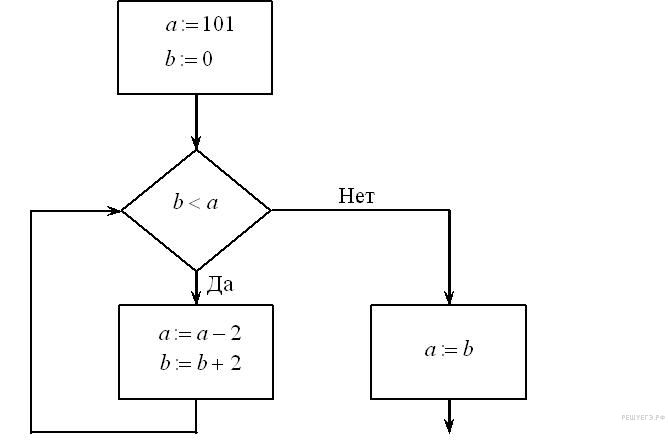 *Примечание: знаком := обозначена операция присваивания. В бланк ответов впишите только число.ПаскальАлгоритмический языкvar s, n: integer;begin    s := 301;    n := 0;    while s > 0 do    begin        s := s - 10;        n := n + 2;    end;    writeln(n)end.алгнач    цел n, s    s := 301    n := 0    нц пока s > 0        s := s - 10        n := n + 2    кц    вывод nкон